NFBMD Greater Baltimore Chapter FAMILY GAME NIGHTTV SITCOMS & MOVIE TRIVIAJoin Us in a Rip-roaring Fun-filled Night of LaughterSaturday October 29, 2022, from 7pm -9pm via ZOOMJoin Zoom Meetinghttps://us02web.zoom.us/j/9138368726?pwd=T0VDa3dtMk12bmhqWlhhV2xsblVsUT09Meeting ID: 913-836-8726Passcode: 24276One tap mobile +1-301-715-8592, 9138368726#, *24276# US (Washington DC)Take a shot at questions like these!                When was the First Sitcom, what year?Who was the First Super-Hero?Who were the 2 leading candidates considered for the role of Indiana Jones?What was the name of the Movie Rental Franchise and where is the last one located?     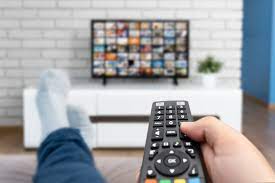 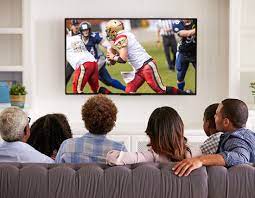 Image: Holding TV remoteImage: People on couch watching TVJoin us! You won’t want to miss this eventSee y’all Saturday Night!